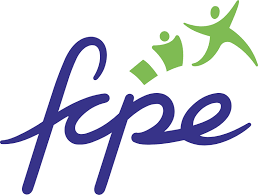 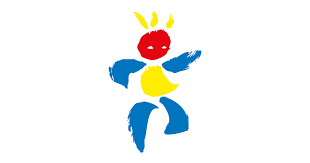 Ecoles tarbaises, le budget le plus bas du département : des élèves pénalisés, des enseignants insatisfaits, des parents d'élèves inquiets!Le lundi 18 janvier 2021 sera voté le budget de la ville de Tarbes. Il est apparu qu’en plus d’être largement insuffisant et gelé depuis au moins quinze ans, le budget pédagogique n’est pas la seule difficulté rencontrée par les écoles pour fonctionner correctement. Beaucoup de choses paraissent opaques aux enseignants. Au-delà du budget pédagogique, c’est le manque général de moyens accordés aux écoles qui fait l’objet de cette pétition. Afin que les écoliers tarbais  puissent bénéficier d’un cadre pédagogique et sanitaire satisfaisant et d'une qualité d'accueil correcte nous demandons : -      l'augmentation significative du budget pédagogique à 30 euros minimum par élève et par an (actuellement 20 euros par élève et par an) afin d'aller vers une école gratuite pour tous-      la déconnexion du prix de revient des photocopies du budget pédagogique (papier, photocopieuse, encre, entretien du photocopieur) afin que les choix pédagogiques des enseignants ne soient limités par des considérations financières préjudiciables aux élèves-      l'arrêt de la politique du « projet » pour l’attribution d’un budget aux écoles pour l’achat de matériel, de mobilier etc. et privilégier l’égalité de traitement et de distribution des moyens, pour que tous les élèves soient traités à égalité quelle que soit leur école -      l'augmentation du nombre des employés municipaux afin de garantir un service de qualité auprès des élèves et garantir la sécurité sanitaire pour tous-      Une dotation informatique répondant aux véritables besoins des équipes pédagogiques et des élèves - la rénovation d'un bâti vieillissant afin d'assurer aux élèves un cadre de vie correctPour un budget significatif pour les écoles tarbaises, signons la pétition !NOM (en capitale)Adresse postaleAdresse mailsignature